ФОРМЫ РАБОТЫ:Экскурсии в  мини-музей с целью знакомства с историей праздника  День Победы.Конкурсы  рассказов о войне, чтение стихов.Выставки семейных фотографий, рисунков.Сбор экспонатов, поисковая работа.Прогулки, экскурсии с родителями с целью знакомства с достопримечательностямипоселка, города Кореновска.ЦЕЛЬ ДЕЯТЕЛЬНОСТИ МУЗЕЯ: использование потенциала музея в образовательной и воспитательной деятельности детского сада по формированию современного национального воспитательного идеала — высоконравственного, творческого, компетентного гражданина России, принимающего судьбу Отечества как свою личную, осознающего ответственность за настоящее и будущее своей страны. ОСНОВНЫЕ ЗАДАЧИ МУЗЕЯ:1.         Внедрять музейную педагогику, создающую условия для развития свободной, творческой, инициативной личности, путем включения воспитанников в многообразную деятельность музея детского сада. 2.         Совершенствовать экспозиционно-выставочное пространство с использованием современных музейных технологий и эстетики, способствующих повышению привлекательности музея. 3.         Активно использовать современные технические средства и информационные технологии, повышающие эффективность культурно-образовательной деятельности. 4.         Координировать и объединять деятельность участников образовательного процесса и социальных партнеров по духовно-нравственному воспитанию подрастающего поколения.НАШ АДРЕС:353156, Россия, Краснодарский край, Кореновский район, поселок Новоберезанский, улица Центральная, 17ХАРАКТЕРИСТИКА ПАТРИОТИЧЕСКОЙ РАБОТЫ МУЗЕЯ:Реализация ФГОС, формирование целевых ориентиров, воспитание любви к малой Родине, воспитания таких нравственных качеств, которые позволяют вырасти дошкольнику человеком – гражданином своей страны, патриотом, умеющим ценить и беречь историческое и культурное наследие русского народа.ФИО РУКОВОДИТЕЛЯ ОУ:Татьяна Алекандровна Гутова	ФИО РУКОВОДИТЕЛЯ МУЗЕЯ:Старший воспитатель Анна Владимировна КухтиноваФИОАКТИВИСТОВ – СОТРУДНИКОВ, работающих в музее (совет музея)Педагоги:А.В. Кухтинова, Н.В. Герасина, Я.В. Сызранова, Т.А. Дорофеева, М.Ф. Чувирова; помощник воспитателя О.Ф. Бражецкая.ФИО ЛЮДЕЙ, оказывающих помощь школьному музеюХранительница Музея Трудовой и Боевой славы ФГУП «Березанское» Любовь Ивановна Шумилина;председатель Совета ветеранов поселка Новоберезанского Нина Николаевна ХорошуноваНОД «СЛАВА ВЕТЕРАНАМ»:Воспитатель вместе с детьми беседовали о тяжелых годах войны, о нелегкой, но громкой Победе советских солдат над фашизмом.  Несколько воспитанников рассказали о своих прапрадедушках, которые участвовали в Великой Отечественной войне 1941-1945 гг. Почтили всех павших в том нелегком бою солдат минутой молчания.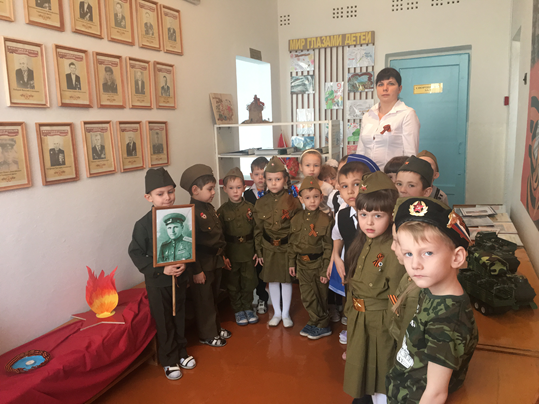 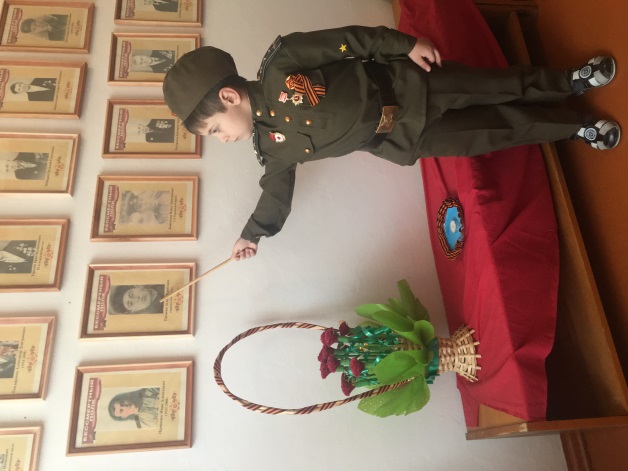 МУНИЦИПАЛЬНОЕ ДОШКОЛЬНОЕ ОБРАЗОВАТЕЛЬНОЕБЮДЖЕТНОЕ УЧРЕЖДЕНИЕ ДЕТСКИЙ САД № 22МО КОРЕНОВСКИЙ РАЙОНМИНИ-МУЗЕЙ БОЕВОЙ СЛАВЫ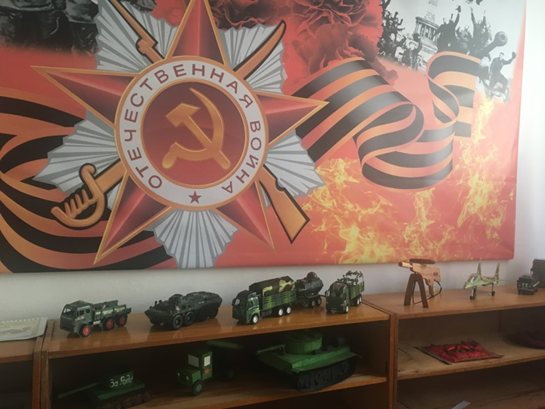 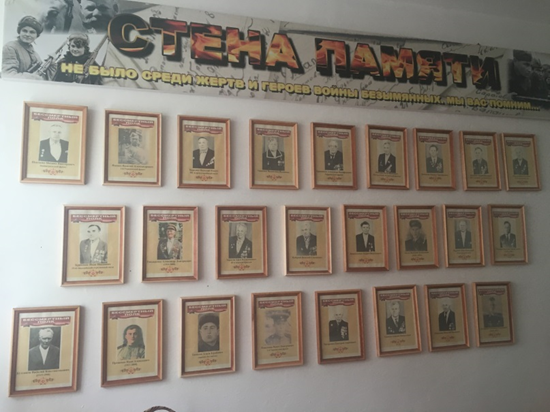 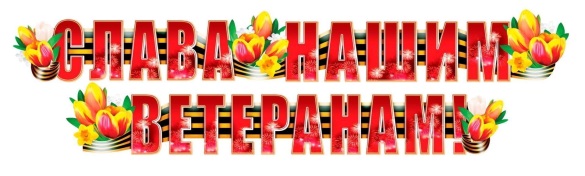 Сколько лет уж прошло, с той поры,Как горела земля под ногами,Многих нет ветеранов войны,Но, мы помним о них, они с нами.И, листая, альбомы в семье,Вдруг заметит нечаянно кто-то,Притаилась война в уголке,В пожелтевшем от времени фото.С фотографий с улыбкой глядятТе кто жизни своей не щадили,В тех далёких жестоких боях,От фашистов страну защитили.Не померкнет их слава в сердцах.Укрепляется память с годамиУ народа жить будут в веках,Тот, кто бился жестоко с врагами.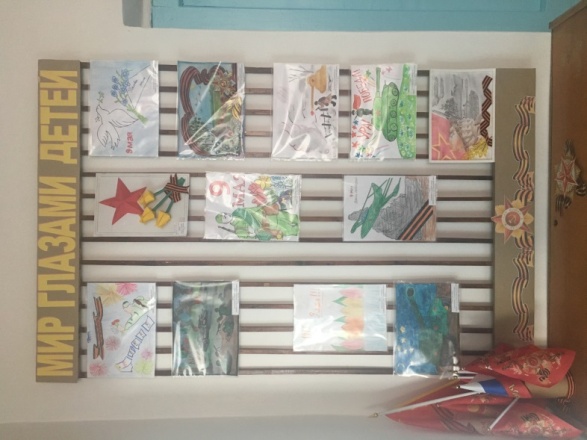 РАБОТЫ ДЕТЕЙ